Università degli Studi di Torino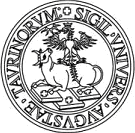 SCUOLA DI MEDICINACorso di Laurea in InfermieristicaSede: San Luigi Gonzaga di Orbassano “Titolo in italiano”“Titolo in inglese”	RELATORE:	CANDIDATA:	Prof. COGNOME Nome	COGNOME NomeANNO ACCADEMICO 20../20..